В соответствии с решением Городской Думы муниципального образования «Город Новоульяновск» Ульяновской области от 27 апреля             2023 года № 14 «О некоторых мерах поддержки граждан, являющихся членами семей погибших (умерших) участников специальной военной операции, в 2023 году» Администрация муниципального образования «Город Новоульяновск» Ульяновской области постановляет:1.	Утвердить Положение об условиях и порядке предоставления мер поддержки членам семей погибших (умерших) участников специальной военной операции в 2023 году (Приложение). 2. Настоящее постановление вступает в силу на следующий день после дня его официального опубликования.3. Контроль за исполнением настоящего постановления возложить на Первого заместителя Главы Администрации муниципального образования «Город Новоульяновск»  Ульяновской области Н.Н. Сироткину.Глава Администрации                                                             С.А. КосариноваПриложение к постановлению Администрации муниципального образования «Город Новоульяновск» Ульяновской области                                                                                от  «     » ______   2023 г.  №    -ППОЛОЖЕНИЕоб условиях и порядке предоставления мер поддержки членам семей погибших (умерших) участников специальной военной операции в 2023 годуНастоящее Положение устанавливает условия и порядок предоставления постоянно проживающим на территории муниципального образования «Город Новоульяновск» Ульяновской области (далее – Положение) гражданам, являющихся членами семей погибших (умерших) участников специальной военной операции, в 2023 году, мер поддержки обучающихся по образовательным программам основного общего образования в муниципальных образовательных организациях муниципального образования «Город Новоульяновск» Ульяновской области и воспитанникам, посещающим муниципальные образовательные организации муниципального образования «Город Новоульяновск» Ульяновской области, реализующие образовательную программу дошкольного образования.2. Для целей настоящего Положения под погибшими (умершими) участниками специальной военной операции понимаются граждане Российской Федерации, погибшие в связи с исполнением обязанностей военной службы (служебных обязанностей либо обязанностей по контракту о добровольном содействии в выполнении задач, возложенных на Вооруженные Силы Российской Федерации) в ходе  проведения специальной военной операции либо до истечения одного года со дня увольнения с военной службы (службы либо прекращения контракта о пребывании в добровольческом формировании), умершие вследствие увечья (ранения, травмы, контузии) или заболевания, полученных  при исполнении обязанностей военной службы (служебных обязанностей либо обязанностей по контракту о добровольном содействии в выполнении задач, возложенных на Вооружённые Силы Российской Федерации) в ходе проведения указанной операции, относящиеся к одной из следующих категорий:1) граждане, призванные на военную службу по мобилизации в Вооружённые Силы Российской Федерации, принимавшие участие в специальной военной операции;2) военнослужащие, лица, проходившие службу в войсках национальной гвардии Российской Федерации и имевшие специальное звание полиции, принимавшие участие в проведении специальной военной операции;3) граждане, заключившие контракт о добровольном содействии в выполнении задач, возложенных на Вооружённые Силы Российской Федерации, принимавшие участие в специальной военной операции;4) сотрудники Управления Министерства внутренних дел Российской Федерации по Ульяновской области, принимавшие участие в специальной военной операции.3. Для целей настоящего Положения под членами семей погибших (умерших) участников специальной военной операции, в 2023 году, понимаются проживающие на территории муниципального образования «Город Новоульяновск» Ульяновской области: 1) супруга (супруг), состоявшая (состоявший) в браке с погибшим (умершим) участником специальной военной операции, заключённом в органах записи актов гражданского состояния;2) родители погибшего (умершего) участника специальной военной операции;3) дети погибшего (умершего) участника специальной военной операции и дети супруги (супруга) состоявшей (состоявшего) в браке с погибшем (умершим) участником специальной военной операции, заключённом в органах записи актов гражданского состояния, не являющиеся детьми погибшего (умершего) участника специальной военной операции, не достигшие возраста 18 лет, или старше этого возраста, если они стали инвалидами до достижения ими возраста 18 лет, обучающиеся в образовательных организациях по очной форме обучения, - до окончания обучения, но не более чем до достижения ими возраста 23 лет.4. В 2023 году членам семей погибших (умерших)  участников специальной военной операции предоставляются следующие меры поддержки: 1) бесплатное получение питания (обед) в период обучения по основным образовательным  программам в муниципальных образовательных организациях, находящихся на территории муниципального образования «Город Новоульяновск» Ульяновской области;2) не вносить плату за присмотр и уход за детьми, законными представителями которых они являются, посещающими муниципальные образовательные организации муниципального образования «Город Новоульяновск» Ульяновской области, реализующие образовательную программу дошкольного образования;3) бесплатное обучение в муниципальных образовательных организациях, находящихся на территории муниципального образования «Город Новоульяновск» Ульяновской области, по дополнительным общеобразовательным программам;4)  получение во внеочередном порядке направления в муниципальные образовательные организации муниципального образования «Город Новоульяновск» Ульяновской области, реализующие образовательную программу дошкольного образования, на ребенка по достижении им возраста полутора лет, при условии наличия в таких образовательных организациях свободных мест;5) перевод во внеочередном порядке в другую наиболее приближенную к месту жительства членов семьи погибшего (умершего) участника специальной военной операции муниципальную образовательную организацию при условии наличия в такой образовательной организации свободных мест;6) зачисление в первоочередном порядке в группы продленного дня, созданные в муниципальных образовательных организациях муниципального образования «Город Новоульяновск» Ульяновской области.5. Для получения мер поддержки члены семьи погибшего (умершего) участника специальной военной операции, в 2023 году (далее - заявители) направляют в образовательную организацию муниципального образования «Город Новоульяновск» Ульяновской области» (далее – Образовательная организация) заявление по форме согласно приложению к настоящему Положению.К заявлению прилагаются следующие документы:документ, подтверждающий, участие родителя (законного представителя) в специальной военной операции;документ, подтверждающий полномочия представителя заявителя;свидетельство о смерти участника специальной военной операции;копии иных документов, подтверждающих родственные отношения заявителя и погибшего (умершего) участника специальной военной операции, в том числе вступившие в законную силу решения судов о признании членом семьи;документы, подтверждающие факт изменения фамилии, имени или отчества (представляются в случае наличия соответствующего факта).6. Работник Образовательной организации, осуществляющий прием заявления и приложенных к нему документов, изготавливает копии                            с подлинников документов, представленных заявителем, возвращает подлинники документов лицу, их представившему.7. Образовательная организация в течение 3 рабочих дней рассматривает заявление и принимает решение о предоставлении мер поддержки или отказе. 8. Решение о предоставлении мер поддержки, принимается в форме приказа Образовательной организации.9. Основанием для отказа в предоставлении мер поддержки является отсутствие документов или неполный пакет документов, указанные в пунктах 2, 3 и 5 настоящего Положения, подтверждающие право на получение данной льготы. 10. Бесплатное питание обучающихся по образовательным программам основного общего образования в муниципальных образовательных организациях муниципального образования «Город Новоульяновск» Ульяновской области и право не вносить плату за присмотр и уход за детьми, посещающими муниципальные образовательные организации муниципального образования «Город Новоульяновск» Ульяновской области, реализующие образовательную программу дошкольного образования, устанавливается с даты издания приказа о предоставлении мер поддержки.Приложение         к ПоложениюРуководителю муниципальной образовательной организации_________________________________________________________________________________ЗАЯВЛЕНИЕо предоставлении мер поддержки членам семей погибших (умерших) участников специальной военной операции в 2023 году	Прошу предоставить мне меры поддержки, как члену семьи участника специальной военной операции, в виде  ______________________________________________________________, (указать меру поддержки)кому ____________________________________________________________________________________________________________________________________.(ФИО (полностью), дата рождения, адрес места жительства)Родственные отношения с военнослужащим: _________________________Номер контактного телефона: _________________________Документы, подтверждающие право заявителя на получение мер  поддержки:____________________________________________________________________________________________________________________________________________________________________________________________________________________________________________________________________________________________________________________________________________________________________________________________________________________________________ 20___ г. ___________________                      (подпись заявителя (представителя заявителя)-----------------------------------------------------------------------------------------------------(линия отреза)РаспискаЗаявление и документы гр. ___________________________________принял ___________________________________________________рег. № заявления ______ Дата подачи документов ____________________ Подпись _________________________________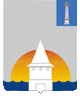 Администрация муниципального образования «Город Новоульяновск» Ульяновской областиАдминистрация муниципального образования «Город Новоульяновск» Ульяновской областиАдминистрация муниципального образования «Город Новоульяновск» Ульяновской областиАдминистрация муниципального образования «Город Новоульяновск» Ульяновской областиАдминистрация муниципального образования «Город Новоульяновск» Ульяновской областиП  О  С  Т  А  Н  О  В  Л  Е  Н  И  ЕП  О  С  Т  А  Н  О  В  Л  Е  Н  И  ЕП  О  С  Т  А  Н  О  В  Л  Е  Н  И  ЕП  О  С  Т  А  Н  О  В  Л  Е  Н  И  ЕП  О  С  Т  А  Н  О  В  Л  Е  Н  И  Е2023 г. №экз. №Об утверждении Положения  об условиях и порядке предоставления мер поддержки членам семей погибших (умерших) участников специальной военной операции в 2023 годуОб утверждении Положения  об условиях и порядке предоставления мер поддержки членам семей погибших (умерших) участников специальной военной операции в 2023 годуОб утверждении Положения  об условиях и порядке предоставления мер поддержки членам семей погибших (умерших) участников специальной военной операции в 2023 годуОб утверждении Положения  об условиях и порядке предоставления мер поддержки членам семей погибших (умерших) участников специальной военной операции в 2023 годуОб утверждении Положения  об условиях и порядке предоставления мер поддержки членам семей погибших (умерших) участников специальной военной операции в 2023 году